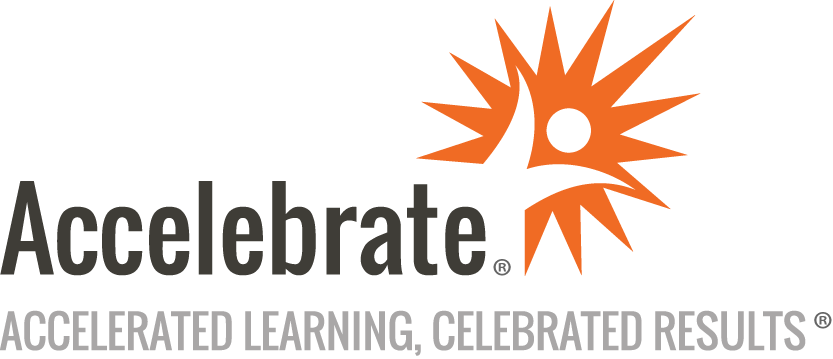 Introduction to R Programming for ProgrammersCourse Number: RPROG-102
Duration: 3 daysOverviewAccelebrate's Introduction to R course teaches programmers how to use the R programming language to explore data from a variety of sources by building inferential models and generating charts, graphs, and other data representations.PrerequisitesStudents should have knowledge of basic statistics (t-test, chi-square-test, regression) and know the difference between descriptive and inferential statistics. Extensive prior experience in a modern programming language is required.MaterialsAll R Programming training students receive a copy of Addison-Wesley's R for Everyone and related courseware.Software Needed on Each Student PCA recent release of R 4.xIDE or text editor of your choice (RStudio recommended)ObjectivesMaster the use of the R and RStudio interactive environmentExpand R by installing R packagesExplore and understand how to use the R documentationRead Structured Data into R from various sourcesUnderstand the different data types in RUnderstand the different data structures in RUnderstand how to create and manipulate dates in RUse the tidyverse collection of packages to manipulate dataframesWrite user-defined R functionsUse control statementsWrite Loop constructs in RUse the apply family of functions to iterate functions across dataExpand iteration and programming through the Purrr packageReshape data from long to wide and back to support different analysesPerform merge operations with RUnderstand split-apply-combine (group-wise operations) in RIdentify and deal with missing dataManipulate strings in RUnderstand basic regular expressions in RUnderstand base R graphicsFocus on GGplot2 graphics for R for generating chartsUse RMarkdown to programmatically generate reproducible reportsUse R for descriptive statisticsUse R for inferential statisticsWrite multivariate models in R (general linear models)Understand confounding and adjustment in multivariate modelsUnderstand interaction in multivariate modelsPredict/Score new data using modelsUnderstand basic non-linear functions in modelsUnderstand how to link data, statistical methods, and actionable questionsOutlineOverview History of RAdvantages and disadvantagesDownloading and installingHow to find documentationIntroduction Using the R console and RStudioGetting helpLearning about the environmentWriting and executing scriptsObject-oriented programmingIntroduction to vectorized calculationsIntroduction to data framesInstalling and loading packagesWorking directorySaving your workVariable Types and Data Structures in Base R Variables and assignmentData types Numeric, character, boolean, and factorsData structures Vectors, matrices, arrays, dataframes, listsIndexing, subsettingAssigning new valuesViewing data and summariesNaming conventionsObjectsGetting Data into the R Environment with readr Built-in dataReading data from structured text filesReading data using ODBCDataframe manipulation with dplyr Introduction to tibbles, enhanced data framesRenaming columnsAdding new columnsBinning data (continuous to categorical)Combining categorical valuesTransforming variablesHandling missing dataMerging datasets togetherStacking datasets together (concatenation)Handling Dates in R using Lubridate Date and date-time classes in RFormatting dates for modelingExploratory Data Analysis (descriptive statistics) Continuous data DistributionsQuantiles, meanBi-modal distributionsHistograms, box-plotsCategorical data TablesBarplotsGroup by calculations with dplyr Split-apply-combineApplying functions across dimensions Sapply, lapply, applyProgramming with map and purrrAdvanced R Graphics: ggplot2 Understanding the grammar of graphicsQuick plots (qplot function)Building graphics by pieces (ggplot function)Understanding geoms (geometries)Linking chart elements to variable valuesControlling legends and axesExporting graphicsGeneral Linear Regression Models in R Understanding formulasLinear and logistic regression modelsRegression plotsConfounding / interaction in regressionEvaluating residualsScoring new data from models (prediction)Useful plots from regression modelsConclusion